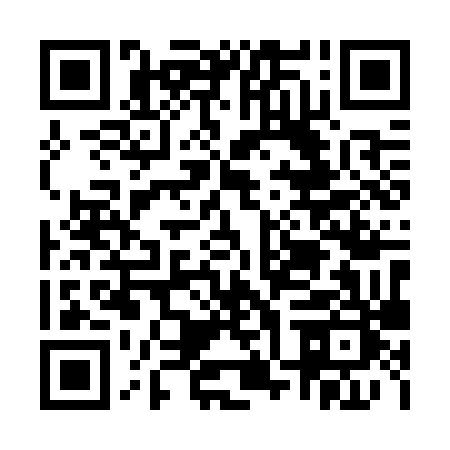 Prayer times for Unterbillingshausen, GermanyWed 1 May 2024 - Fri 31 May 2024High Latitude Method: Angle Based RulePrayer Calculation Method: Muslim World LeagueAsar Calculation Method: ShafiPrayer times provided by https://www.salahtimes.comDateDayFajrSunriseDhuhrAsrMaghribIsha1Wed3:205:511:175:208:4411:042Thu3:175:491:175:218:4611:073Fri3:135:471:175:218:4711:104Sat3:095:451:175:228:4911:135Sun3:055:431:175:238:5111:166Mon3:035:421:175:238:5211:207Tue3:025:401:165:248:5411:238Wed3:015:381:165:258:5511:249Thu3:015:371:165:258:5711:2410Fri3:005:351:165:268:5911:2511Sat2:595:331:165:269:0011:2612Sun2:595:321:165:279:0211:2613Mon2:585:301:165:289:0311:2714Tue2:575:291:165:289:0511:2815Wed2:575:271:165:299:0611:2816Thu2:565:261:165:299:0811:2917Fri2:565:241:165:309:0911:2918Sat2:555:231:165:319:1111:3019Sun2:555:211:165:319:1211:3120Mon2:545:201:175:329:1411:3121Tue2:545:191:175:329:1511:3222Wed2:535:181:175:339:1611:3323Thu2:535:161:175:339:1811:3324Fri2:525:151:175:349:1911:3425Sat2:525:141:175:349:2011:3526Sun2:525:131:175:359:2211:3527Mon2:515:121:175:369:2311:3628Tue2:515:111:175:369:2411:3629Wed2:515:101:175:369:2511:3730Thu2:505:091:185:379:2611:3831Fri2:505:081:185:379:2711:38